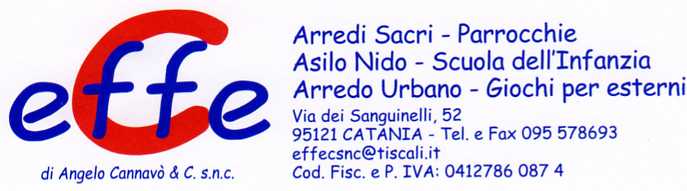 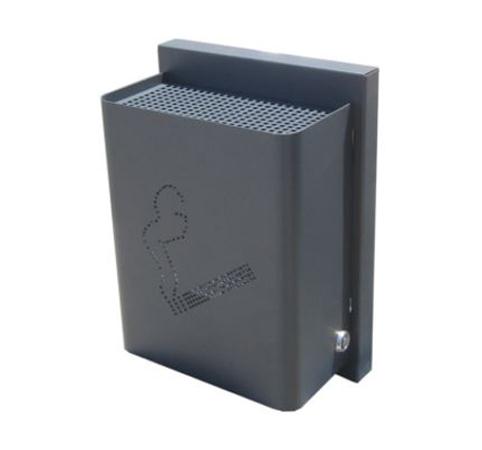 Descrizione:Posacenere a muro realizzato interamente in lamiera d'acciaio zincato opportunamente sagomata e priva di parti taglienti. Dotato di rete per lo spegnimento delle sigarette e di sistema di apertura con chiave triangolare, fornita in dotazione, per una facile asportazione dei mozziconi. Ingombro: cm 22 x 13 x 30 h.Categoria :CestiniCodice: EP21108